СОВЕТ  ДЕПУТАТОВСЕЛЬСКОГО  ПОСЕЛЕНИЯ  НОВОЧЕРКУТИНСКИЙ  СЕЛЬСОВЕТДобринского муниципального районаЛипецкой области 23-я сессия I-го созываРЕШЕНИЕ07.12.2018г.                          c. Новочеркутино                              №112 -рсОб избрании главы сельского поселения  Новочеркутинский сельсовет Добринского муниципального районаЛипецкой области  Российской Федерации	Рассмотрев протокол итогового заседания конкурсной комиссии по проведению конкурса по отбору на должность главы сельского поселения Новочеркутинский сельсовет Добринского муниципального района Липецкой области Российской Федерации от 03.12.2018 № 3 (прилагается), учитывая результаты голосования по избранию главы сельского поселения Новочеркутинский сельсовет Добринского муниципального района Липецкой области Российской Федерации, руководствуясь Федеральным законом от 06.10.2003 №131-ФЗ «Об общих принципах организации местного самоуправления в Российской Федерации, Законом Липецкой области от 02.10.2014 №322-ОЗ «О некоторых вопросах местного самоуправления в Липецкой области», Порядком проведения конкурса по отбору кандидатур на должность главы сельского поселения Новочеркутинский сельсовет Добринского муниципального района Липецкой области Российской Федерации, Совет депутатов сельского поселения Новочеркутинский сельсовет	РЕШИЛ:	1.Избрать главой сельского поселения Новочеркутинский сельсовет Добринского муниципального района Липецкой области Российской Федерации Команова Ивана Вячеславовича.	2.Опубликовать настоящее решение в районной газете «Добринские вести».	3.Настоящее решение вступает в силу со дня его принятия.Заместитель председателя Совета депутатовсельского поселенияНовочеркутинский сельсовет                                                  С.В.Пикунов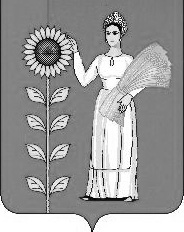 